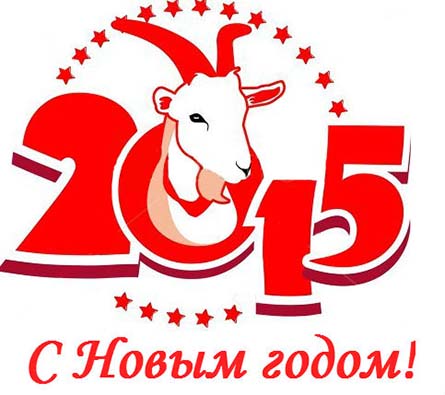 Сценарий новогоднего концерта для младших школьников «Звездный бал»Цель мероприятия:раскрытие и развитие познавательных интересов;творческих способностей;сплочение коллектива;воспитание ответственности, уважения, тактичности;формирование инициативной личности.Сценарий новогоднего концерта в школе «Звездный бал»(для 1 классов)
Оборудование и оформление: украшенная елка, гирлянды, аудиозапись фанфар, слов «елочки», записи музыки для номеров, ПЕсня
Звучат фанфары (фонограмма).Учитель 
Ребята, подходит к концу очередной год. Этот год стал для вас знаменательным – ведь вы в этом году стали школьниками, стали первоклашками. Так пусть же наступающий год будет для вас таким же ярким и красочным как эта новогодняя елка. Но почему же она не горит? Ребята, может быть, ей нужно сказать какие-то слова?
«Елочка, зажгись!»)  Приглашаю всех на песню «Новогодние игрушки» (Натали).Маша Барыкина
Всех сюда мы приглашаем
Собирайтесь в этот зал
Здесь сегодня мы проводим
Новогодний звездный бал!Настя Барыкина
Лесом частым, полем вьюжным
Зимний праздник к нам идет.
Так давайте скажем дружно:
Здравствуй! Здравствуй, Новый год! В лучезарном ,новогоднем
Свете праздничных огней        ЮляЮленька для нас сегодняВсех приветствует друзей.Этюд гимнастический.Новый год.
Снова к нам пришел сегодня     Берладян Алина
Праздник елки и зимы.
Этот праздник новогодний
С нетерпеньем ждали вы.
Поздравляю всех подружек,
Поздравляю всех друзей.
И от всей души желаю
Самых добрых, светлых дней.Как хороша новогодняя елка!     Берладян Ирада
Как нарядилась она, посмотри!
Платье у елки зеленого шелку,
Яркие бусы горят, как огни.  Праздника пришла пора,
Смех звучит и песня.
С сыном нам споет сама –Чистякова Олеся    Я
Звучит песня  : «Что такое Новый ГОД?»ТЕКСТ ПЕСНИ «ЧТО ТАКОЕ НОВЫЙ ГОД» Автор текста: М. ПляцковскийЧто такое Новый год?Что такое Новый год?Что такое Новый год?Это дружный хоровод,Дудочки и скрипки,Шутки, песни и улыбки –Вот что значит, вот что значит Новый год!Вот что значит, вот что значит Новый год!Что такое Новый год?Что такое Новый год?Что такое Новый год?Это – ягоды и мед.Это все без исключенья –От орехов до печенья. -Вот что значит, вот что значит Новый год!Вот что значит, вот что значит Новый год!Печальный, грустный  будет стих у нас Будь осторожен ты с петардой и хлопушкой     ЯИ знай что это не игрушкаРасскажут нам про это с мамой Стас.Случай на елке                         Стас

Подарили мне хлопушку, 
был подарку очень рад… 
БАХ! 
И вынесли старушку. 
Только я не виноват. 
                     
Это — вредная хлопушка:             Илона
вечно «БАХ!», когда не ждут! 
Выздоравливай, старушка: 
скоро праздничный салют. Светлый праздник новогодний
Мы встречаем каждый год!
Кто желает веселиться?
Есть у нас еще певицы,Леночка, да Юленька Аля -красотуленька
Нам споют честной народ
Частушечки про новый год
***С мамой ёлку нарядили,     Алевтина Юлия ЕленаИ фонарики включили.Будет ёлочка мояСамая красивая!***Я сегодня рано встала.Сразу к ёлке побежала.Вот спасибо, Дед Мороз,Что подарки мне принёс!***С Новым годом поздравляю,Новогодний шлю привет!Маме с папой я желаю,Чтобы жили до ста лет!***Я — веселая Снегурка, Поиграю с вами в жмурки, Но боюсь напиться чаю-От горячего растаю. Пусть мечты любые ваши Сбудутся, сбываются. Пусть огни на елке нашей Ярко загораются.В  нашем классе шум и смех, Не смолкает пение. Наша елка лучше всех! В этом нет сомнения.***Скоро-скоро Новый год,Наряжается народ.Всюду, Лиски, Волки, Зайки,Примеряют брюки, майки.Бабке Ёжке не сидится,Ей бы только веселиться.Танцевала до упаду,Семь часов скакала кряду.Уморилась и уснула,Не упала чуть со стула… Сказочный лесной народ,То ж встречает Новый год!Все танцуют до упаду,Песенки поют и рады. Дети водят хоровод,Хлопают в ладоши.Здравствуй, здравствуй. Новый год! Ты такой хороший!А сейчас девчонки нашиБудут танцевать для ВАСАлина Аня и Ариша Покажут танец просто классЗамела метелица  Были песни, были пляски.Так давайте поскорейОтгадаем все загадки,Лизы с мамочкой своейЗАГАДКИМного-много-много лет          Лиза и Наталья ВорошилиныДарит нам подарки Дед, Дарит елку, поздравленья, Этот праздник - … День рожденья? Кто он, с белой бородой, Сам румяный и седой, Он всех лучше и добрей! Догадались? - …Бармалей? Вот она, красавица, Вся переливается! Принесли ее с мороза, Это дерево - … береза? К нам приехал Дед Мороз, Внучку юную привез. Дети ждут ее подарка – Эта девочка - … Русалка? Кто помощник Дед Мороза? Кто с морковкой вместо носа? Кто весь белый, чистый, свежий? Кто из снега сделан? - …Леший? Запрягает Дед Мороз Трех коней в тяжелый воз. Как зовут их, вспоминай! - …Март, Апрель и теплый Май? Приезжайте к нам на бал! Чтоб никто вас не узнал, Пусть сошьют вам ваши мамы Карнавальные… пижамы? Друг ты мне или не друг, Становись скорее в круг! Взявшись за руки, детишки Дружно водят… за нос мишку? Позабудьте про капризы, Всем – конфеты, всем – сюрпризы! В Новый год не надо плакать, Там, под елкой, …старый лапоть? Чтобы светлой сделать ночь, Надо Дедушке помочь. Говорят все дети в праздник Хором: «Елочка, …погасни?»Песня весёлая будет звучатьВсе мы будем её подпеватьЛена и Лиза, Захар и Максим     ЯВыйти на сцену попросим.Текст песни "Три белых коня" (из кинофильма "Чародеи")Остыли реки, и земля остыла, И чуть нахохлились дома. Это в городе тепло и сыро, Это в городе тепло и сыро, А за городом - зима, зима, зима.Припев: И уносят меня, и уносят меня В звенящую светлую даль Три белых коня, три белых коня - Декабрь, и январь, и февраль.Зима раскрыла снежные объятья И до весны все дремлет тут. Только елки в треугольных платьях, Только елки в треугольных платьях, Мне навстречу все бегут, бегут, бегут.Припев.Остыли реки, и земля остыла, Но я замерзнуть не боюсь. Это в городе мне грустно было, Это в городе мне грустно было, А за городом - смесь, смеюсь, смеюсь.Припев.А сейчас пора пришла стихотворениям звучать      ЯСадитесь по удобней Будут Аленка с Анной нам читать Дед Мороз К нам на ёлку - ой-ой-ой!   Анна Рыженкова
Дед Мороз идет живой. 
- Ну и дедушка Мороз!.. 
Что за щеки! 
Что за нос!.. 

Борода-то, борода!..    Алена
А на шапке-то звезда! 
На носу-то крапины! 
А глаза-то... папины! Чтобы вы не заскучали Аришку с Ромкой мы позвали Будет песенка звучатьХлопать можно, подпевать.Кабы не было зимыКабы не было зимыВ городах и сёлах,                                  Рома и АринаНикогда б не знали мыЭтих дней весёлых.Не кружила б малышняВозле снежной бабы,Не петляла бы лыжня,Кабы, кабы, кабы...Не петляла бы лыжня,Кабы, кабы, кабы...Кабы не было зимы,В этом нет секрета -От жары б увяли мы,Надоело б лето.Не пришла бы к нам метельНа денёк хотя бы,И снегирь не сел на ель,Кабы, кабы, кабы...И снегирь не сел на ель,Кабы, кабы, кабы...Кабы не было зимы,А всё время лето,Мы б не знали кутерьмыНовогодней этой.Не спешил бы Дед МорозК нам через ухабы,Лёд на речке не замёрз,Кабы, кабы, кабы...Лёд на речке не замёрз,Кабы, кабы, кабы...Кто хорошо себя ведет?Того на конкурс позоветДанилка лучший наш артистВручит ВАМ самый лучший призРасскажу я вам рассказ В полтора десятка фраз. 
Лишь скажу я слово "три", ДАНЯ 
Приз немедленно бери! 

Однажды щуку мы поймали, 
Рассмотрели что внутри. 
Рыбешек мелких увидали, РОДИТЕЛЬ 
И не одну, а целых... пять. 

Мечтает парень закаленный 
Стать олимпийским чемпионом, 
Смотри, на старте не хитри, 
А жди команду: "Раз, два... марш" ДАНИЛКА 

Когда стихи запомнить хочешь, 
Их не зубри до поздней ночи, 
А про себя их повтори, 
Разок, другой, а лучше... семь. РОДИТЕЛЬ 

Однажды поезд на вокзале 
Мне три часа пришлось прождать. 
Ну что ж, друзья, вы приз забрали. ДАНИЛКА 
Я ставлю вам оценку "пять". Брейк станцевать сейчас попросим Мы Артема  очень – очень.                       ЯСмотрите, зал у нас затихТак это значит будет стихДрузья прочтут нам в заключенье прощальные стихотворенья За что мы любим Новый год? 
За ощущенье сказки, чуда.       Трофимов Олег
И верим, старый год пройдет, 
А Новый год успешней будет.  Желаем всем со старым годом Забыть болезни и невзгоды, Тревоги, слезы, злых людей, Как след уплывших кораблей.  Чего и вам сейчас я пожелаю: 
Овечка пусть удачу принесёт! 
И все невзгоды прогоняет, 
А счастье будет круглый год!      Аня Колтакова